СОВЕТ ДЕПУТАТОВ ГОРОДА НОВОСИБИРСКА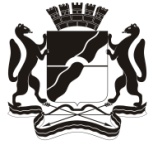 Р А С П О Р Я Ж Е Н И ЕВ связи с принятием решения Совета депутатов города Новосибирска от 25.09.2020 № 8 «О заместителях председателя Совета депутатов города Новосибирска», руководствуясь пунктом 7 статьи 33 Устава города Новосибирска, пунктом 2 статьи 7 Регламента Совета депутатов города Новосибирска:1. Внести в распоряжение председателя Совета депутатов города Новосибирска от 23.10.2018 № 275-р «Об утверждении состава комиссии Совета депутатов города Новосибирска по вопросам муниципальной службы» следующие изменения:1.1. В пункте 3 слово «постановления» заменить словом «распоряжения». 1.2. В приложении слова «Зарубин Ю. Ф.» заменить словами «Тямин Н. А.».2. Контроль за исполнением распоряжения оставляю за собой.Маркова2274418Разослать:Тямину Н. А.Марковой О. В.Кондратенко О. А.Гетмановой А. В.Реутовой И. А.Фурсовой Г. А.От 09.10.2020г. Новосибирск№ 23-р  О внесении изменений в распоряжение председателя Совета депутатов города Новосибирска от 23.10.2018 № 275-р «Об утверждении состава комиссии Совета депутатов города Новосибирска по вопросам муниципальной службы»Председатель Совета депутатов города Новосибирска                                                         Д. В. Асанцев